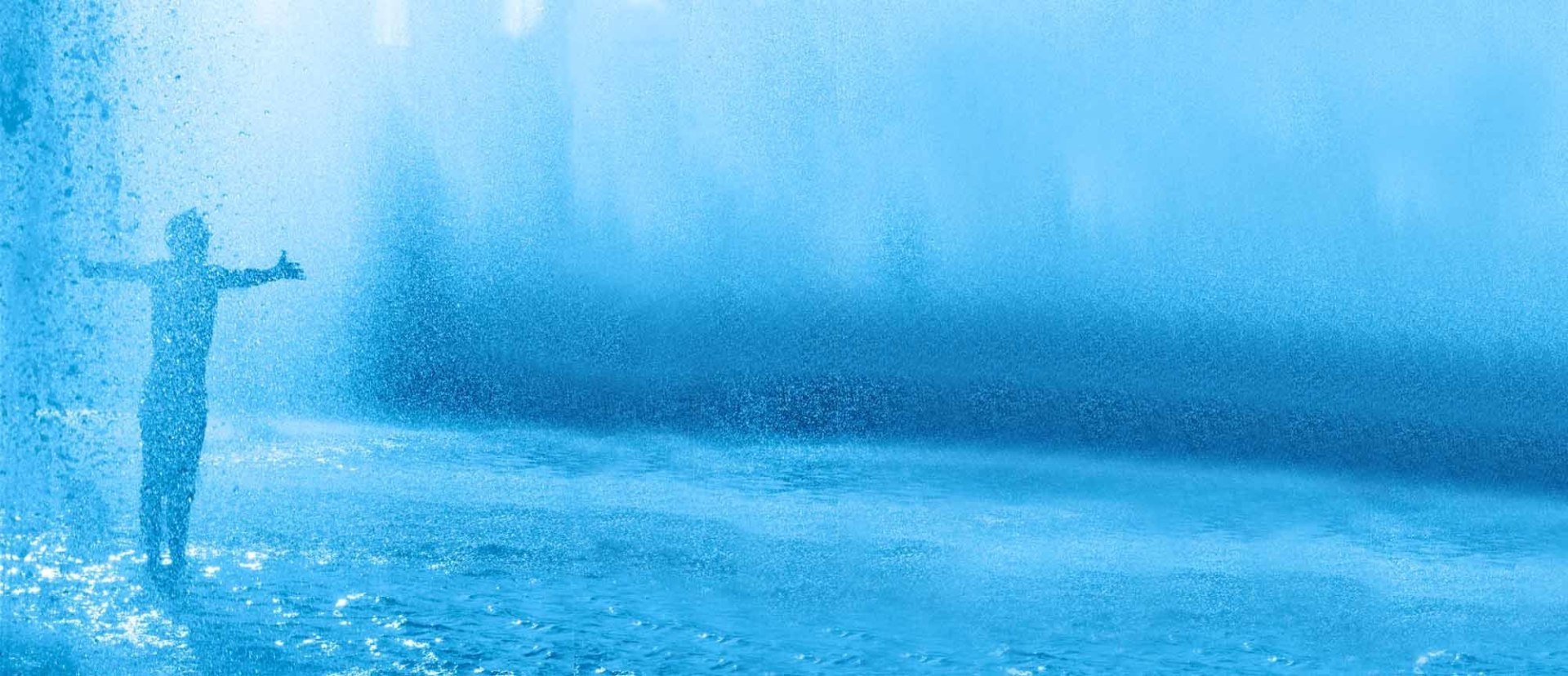 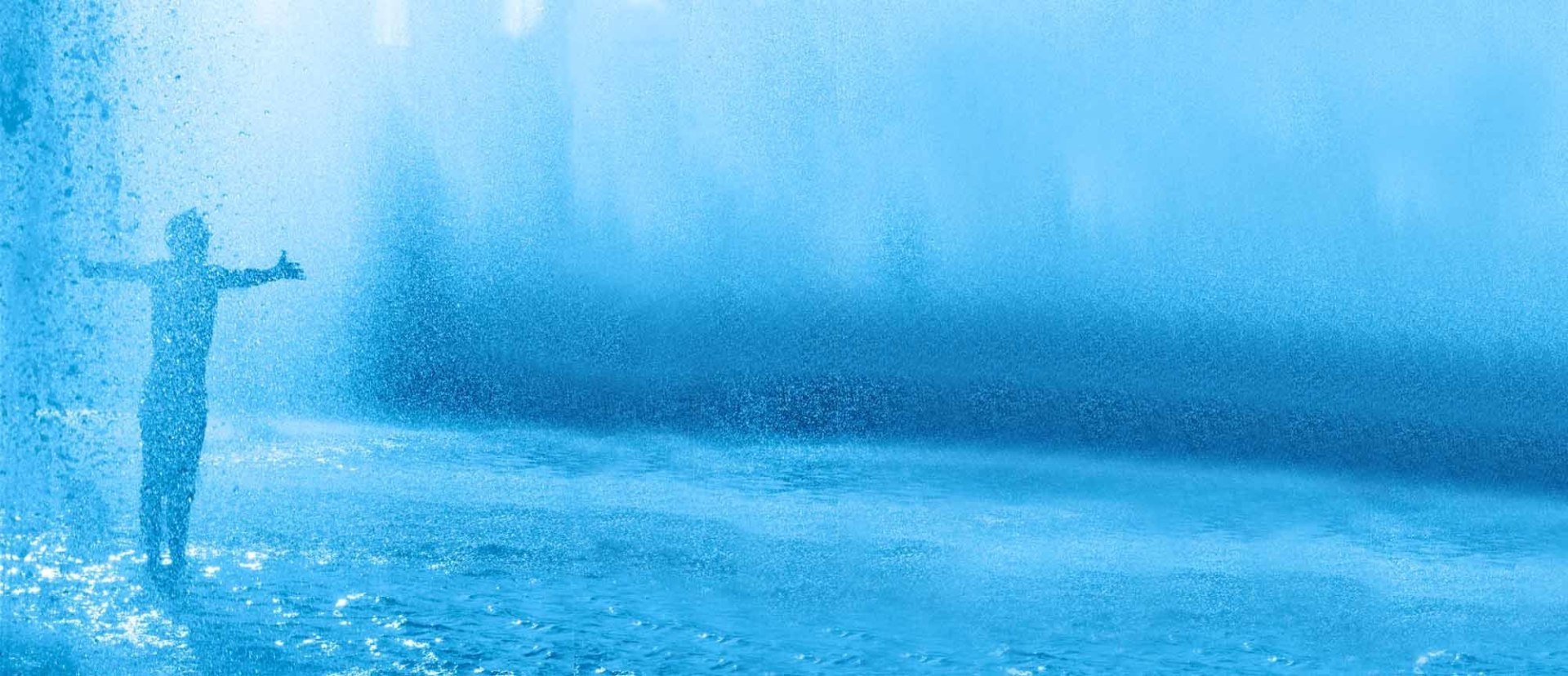 DRAAIBOEK & LITERATUURWorkshop schematherapie en de Gezonde volwasseneCursusdata	: 5 oktober 2020  Tijdstip	:  van 9.30 uur - 16.30 uur locatie Amsterdam G-Kracht psychomedisch centrumDocent		:  Mevrouw drs. A. Claassen & Mevrouw drs. J. Broersen Draaiboek workshop module schematherapie en de Gezonde volwasseneIn april 2019 is het nieuwe boek verschenen: module. Schematherapie en de Gezonde volwassene, zowel een werkboek als een handleiding.Veel mensen hebben na (schema)therapie nog restklachten of blijven deels worstelen met negatieve patronen, chronische somberheid en angst. In deze workshop richten we ons niet op het verminderen van deze problemen maar vooral op het verder vergroten van veerkracht en welbevinden waarmee de Gezonde volwassene van cliënten kan worden versterkt. De workshop geeft heldere richtlijnen hoe de verschillende  technieken uit deze module kan worden toegepast. Het accent ligt op diverse experiëntiële technieken (imaginatie, , delen met naastbetrokkenen en persoonlijk waarden. Tevens is er aandacht voor de wijze waarop deze module in lang-  of kortdurende schematherapie ingezet kunnen worden.  Docenten-Mevrouw drs. A. Claassen is psychotherapeut en programmamanager in de kliniek van Boerhaven voor persoonlijkheidsstoornissen bij Mediant in Hengelo. Zij is hoofdredacteur van PsyXpert, een praktijkgericht nascholingstijdschrift. Zij is supervisor Vereniging schematherapie en supervisor van de Nederlandse vereniging voor Psychotherapie. In die hoedanigheid geeft zij binnen haar eigen praktijk supervisie en leertherapie. Zij is docent bij de Kp-opleiding wat betreft management bij het RSCW in Nijmegen en groepstherapie bij de Rino-zuid. -Mevrouw drs. J. Broersen is als behandelaar en supervisor werkzaam bij GGZ Delfland afdeling volwassenen locatie De Barones te Delft. Zij is klinisch psycholoog/psychotherapeut en bij de VGCt en Vereniging schematherapie erkend als supervisor. Zij is leersupervisor bij de NVP. Daarnaast is zij in Amsterdam als locatiehouder werkzaam voor G-kracht psychomedisch centrum BV en is zij hoofddocent behandeling voor de opleiding tot Gezondheidszorgpsycholoog Volwassenen & Ouderen bij Rino Groep, regio Rotterdam.Doelgroep (GZ-)psychologen, klinisch psychologen & psychiaters die bij voorkeur  een eerder een basiscursus schematherapie hebben gevolgd. Maximaal vijftien deelnemers.Doelstelling Werkwijze/ werkvormen De bijeenkomsten hebben een interactief karakter. Rollenspelen vinden in subgroepen plaats, maar ook rollenspel voor de groep, regierollenspel, rollenspel met inspringers. Ook de therapeutische relatie wordt besproken en geoefend Aan te schaffen literatuur Broersen, J., & Claassen, A. (2019). Schematherapie en de Gezonde volwassenen: werkboek. Houten: Bohn Stafleu van LoghumClaassen, A. & Broersen, J. (2019). Schematherapie en de Gezonde volwassenen: handleiding. Houten: Bohn Stafleu van LoghumInhoud:- Randvoorwaarden voor het opzetten en uitvoeren van de module schematherapie en de Gezonde volwassene: - in welke therapiefasen deze module ingezet kan worden  alsmede de houding van de therapeut wordt besproken.
- Indicatiestelling en motivatie van patiënt voor deelname aan deze module en bespreekbaar maken van valkuilen waar patiënt tijdens deze module tegen aan zal lopen.
- Oefenen met diverse technieken uit deze module waarbij aandacht is voor de groep en individuele therapie: imaginatie gericht op Gezonde volwassene, imaginatie persoonlijke waarden, compassieoefening, dankbaarheid (imaginatie en schrijven van een brief), narratieve toekomstverbeelding + schrijven van een brief, , imaginatie van een toekomstige probleemsituatie en rollenspel toekomstige probleemsituatie). Aandacht voor diverse huiswerkopdrachten, waaronder delen met naastbetrokkenen

Regels met betrekking tot afwezigheid Bij afwezigheid van 10 tot 20% wordt een vervangende opdracht gegeven. Bij een afwezigheid van meer dan 20% kan er geen certificaat worden gegeven.Reglement register schematherapie (https://www.schematherapie.nl/registratie) en ISST (http://www.schematherapysociety.org)Hier kunt u lezen welke voorwaarden het Nederlands Vereniging schematherapie en ISST stelt om als gecertifieerd schematherapeut geregistreerd te worden. U bent zelf verantwoordelijk om na te gaan of u aan deze vereisten voldoet. Ons advies is om het reglement goed te lezen. Deze workshop valt onder bij- en nascholing, deze uren kunnen niet meetellen voor de opleiding tot schematherapeut.Lezen literatuurBroersen, J., & Claassen, A. (2019). Schematherapie en de Gezonde volwassenen: werkboek. Houten: Bohn Stafleu van Loghum. blz. 9-64Claassen, A. & Broersen, J. (2019). Schematherapie en de Gezonde volwassenen: handleiding. Houten: Bohn Stafleu van Loghum. blz 5-47In totaal 97 bladzijden literatuurProgramma• Ochtendprogramma: schematherapie en de Gezonde volwassene;  zitting 1 t/m 59.30u.	 	Start9.30-9.45	Introductie (voorstellen aan elkaar, verwachtingen t.a.v. workshop, ST-ervaring)9.45-10.15	Inleiding over module schematherapie en de Gezonde volwassene (diagnostiek/indicatiestelling/meetinstrumenten/behandelplan/ therapiefasen/ diverse technieken en toepassing individuele therapie/groep)10.15- 11.00	Oefenen:  sessie 1-5  (imaginatie Gezonde volwassene,  oefenen met kompaszin)11.00-11.15	Koffiepauze11.15-12.05	Oefenen: sessie 1-5 (oefenen imaginatie persoonlijke waarden en narratieve toekomstverbeelding)12.05-12.15	Inzetten van diverse huiswerkopdrachten gericht op Gezonde volwassene12.15-13.00	Lunch• Middagprogramma: schematherapie en de Gezonde volwassene zitting 6 t/m 1013.00-14.55	Oefenen: sessie 6-10  (oefenen met dankbaarheid en zelfcompassie, rollenspel toekomstige probleemsituatie.)14.55-15.10	Koffiepauze15.10-16.00	Afronding en afsluiten: theorie en een oefening Gezonde volwassen (drieluik,  een nonverbale oefening)16.00-16.15	Digitale toets16.15-16.30	Uitwisselen, vragen, evaluatie & afsluitingToetsAan het einde van de cursus wordt een digitale toets afgenomen.